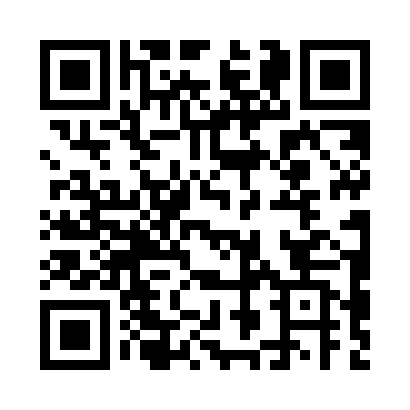 Prayer times for Trollenberg, GermanyMon 1 Apr 2024 - Tue 30 Apr 2024High Latitude Method: Angle Based RulePrayer Calculation Method: Muslim World LeagueAsar Calculation Method: ShafiPrayer times provided by https://www.salahtimes.comDateDayFajrSunriseDhuhrAsrMaghribIsha1Mon5:147:041:305:047:579:402Tue5:117:011:305:057:599:423Wed5:096:591:295:068:009:444Thu5:066:571:295:068:029:465Fri5:046:551:295:078:039:486Sat5:016:531:285:088:049:507Sun4:596:511:285:088:069:528Mon4:566:491:285:098:079:549Tue4:546:471:285:108:099:5510Wed4:516:451:275:108:109:5711Thu4:496:431:275:118:129:5912Fri4:466:411:275:128:1310:0113Sat4:436:391:275:128:1510:0314Sun4:416:371:265:138:1610:0615Mon4:386:351:265:148:1810:0816Tue4:366:341:265:148:1910:1017Wed4:336:321:265:158:2110:1218Thu4:306:301:255:168:2210:1419Fri4:286:281:255:168:2310:1620Sat4:256:261:255:178:2510:1821Sun4:226:241:255:178:2610:2022Mon4:206:221:255:188:2810:2323Tue4:176:201:245:198:2910:2524Wed4:146:191:245:198:3110:2725Thu4:126:171:245:208:3210:2926Fri4:096:151:245:208:3410:3227Sat4:066:131:245:218:3510:3428Sun4:036:121:245:218:3710:3629Mon4:016:101:235:228:3810:3830Tue3:586:081:235:238:3910:41